Senate Meeting AgendaFifteenth Meeting of the Seventeenth Senate – February 19th, 2019Call to OrderRoll CallApproval of MinutesOfficer ReportsPresident – Stephen MayerExecutive Vice President – Garrett EdmondsAdministrative Vice President – Harper AndersonChief of Staff – Will HarrisDirector of Public Relations – Noah MooreDirector of Academic and Student Affairs – Aubrey KelleyDirector of Information Technology – Paul BroskySpeaker of the Senate – Asha McWilliamsSecretary of the Senate – Andrew MerrittCommittee ReportsAcademic and Student Affairs –  Amanda HarderCampus Improvements – Matt BarrLegislative Research – Public Relations – Ashlynn EvansDiversity and Inclusion – Mark ClarkSustainability – Jayden ThomasSAVES – Amy WyerSpecial OrdersUniversity Committee ReportsJudicial Council ReportGuest/Student Speaker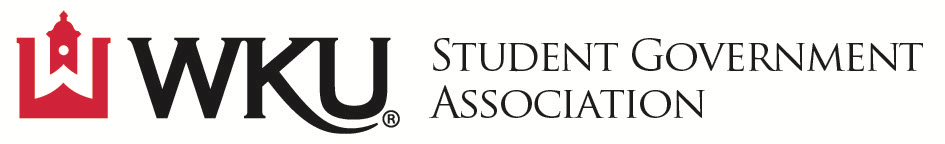 Unfinished Business NoneNew BusinessBill 7-19-SChange the way Study abroad scholarships are graded and allocate a 15% point bonus to those who have not yet studied abroad.Resolution 1-19-SSupport the removal of the Confederate marker on Western Kentucky University’s campus.Announcements and Adjournment First Reading: February 19thSecond Reading:Pass:Fail:Other:Bill 7-19-S. Resolution to change requirements of study abroad scholarships.PURPOSE: For the Student Government Association of Western Kentucky University to change the way Study abroad scholarships are graded and allocate a 15% point bonus to those who have not yet studied abroad.WHEREAS: Currently, the requirements for the scholarships allow students who have received the scholarship before to receive them again. This often means the same students receive the scholarships. By allowing those who have not yet received the scholarship in the past a boost, we will be able to open up more opportunities for students.WHEREAS: Students who have received the scholarship in the past would still be able to do so, allowing students with exceptional applications to receive it again.WHEREAS: It is important to diversify the group of students who receive these scholarships, and this is a feasible way to do so.THEREFORE: Be it resolved that the Student Government Association of Western Kentucky University change the requirements of its study abroad scholarships to grant a 15% point boost to students who have not received the scholarship in the past.AUTHOR: Jayden Thomas, Amanda HarderSPONSOR: CASACONTACTS:Jayden Thomas, Sustainability Committee Chair,Amanda Harder, CASA chair First Reading: February 19thSecond Reading:Pass:Fail:Other:Resolution 1-19-S: Resolution to Support the Removal of the Confederate Marker on Western Kentucky University’s CampusPURPOSE: For the Student Government Association of Western Kentucky University to support the removal of the Confederate marker on Western Kentucky University’s campus.WHEREAS: A Confederate marker was reinstalled along College Heights Boulevard near the Kentucky Museum after its temporary removal during the construction of Hilltopper Hall. The marker describes Bowling Green as the former state capital of the Confederacy, although Kentucky never withdrew from the Union and remained largely neutral, andWHEREAS: The marker was created in 1952, coinciding with the Civil Rights Movement of the 1950s and 1960s. This is a common characteristic of Confederate markers in that they were erected during times of racial tension like the Civil Rights Movement, andWHEREAS: Western Kentucky University has a long history of racism, dating back to its construction on land taken from African Americans in the Jonesville community, and continuing to this day with multiple acts of overt racism on campus and in the community, as well as poor university ratings on racial equity, andWHEREAS: This marker is a reminder of oppression against people of color, especially black individuals. Western Kentucky University’s campus should not be a place of glorifying our nation, state, and community’s racist past, but a place welcoming to all students, including students of color. The removal of this marker would indicate the university’s commitment to inclusivity, andTHEREFORE: Be it resolved that the Student Government Association of Western Kentucky University support the removal of the Confederate marker on Western Kentucky University’s campus.AUTHOR: Conner Hounshell, SenatorSymone Whalin, SenatorKara Lowry, SenatorSPONSOR: Committee for Diversity and InclusionCONTACTS:Special Announcements and EventsDance Big Red will be attending Senate as Guest Speakers on Tuesday, February 19thDennis Chaney will be attending Senate to discuss the tobacco-free initiative on Tuesday, February 26th Dr. Tougas will be attending Senate to discuss Parking and Transportation changes for the upcoming school year on Tuesday, March 19th 